ЗАЯВЛЕНИЕ О НАМЕРЕНИИ ОТКРЫТЬ ЮРИДИЧЕСКОМУ ЛИЦУ СЧЕТА,ПРЕДУСМОТРЕННЫЕ ЗАКОНОДАТЕЛЬСТВОМ РОССИЙСКОЙ ФЕДЕРАЦИИ О НЕСОСТОЯТЕЛЬНОСТИ (БАНКРОТСТВЕ) Я, фамилия, имя, отчество (при наличии) арбитражного управляющего, назначенный судебным актом № указать номер и дату (номера, даты) по делу о банкротстве юридического лица наименование юридического лица - банкрота, сообщаю о себе и банкроте следующую  достоверную информацию:Настоящим заявлением сообщаю о своей заинтересованности в заключении договоров банковского счета и открытии вышеуказанных счетов в рублях Российской Федерации. Подтверждаю, что представленные документы соответствуют предъявляемым к ним законодательством Российской Федерации требованиям, сведения, сообщаемые при открытии банковского счета, достоверны. Настоящим предоставляю Банку право проверить достоверность указанных сведений, а также иных сведений, необходимых для открытия счета, в том числе запрашивать и получать информацию от органов государственной власти и управления.В соответствии с требованиями Федерального закона от 27.07.2006 № 152-ФЗ «О персональных данных» для целей предоставления банковских услуг по Договору, а также в целях информирования о других услугах и продуктах Банка, выражаю свое согласие на действия с моими персональными данными, а также персональными данными банкрота (включая сбор, систематизацию, накопление, хранение, уточнение (обновление, изменение), использование, распространение (в том числе передачу), обезличивание, блокирование, уничтожение персональных данных), представляемыми для заключения Договора, на срок с момента подписания настоящего Заявления до прекращения действия Договора. Настоящее согласие может быть отозвано путем представления в Банк письменного заявления, при этом понимаю, что прекращение на основании данного заявления обработки персональных данных Банком может в силу требований законодательства Российской Федерации повлиять на возможность предоставления банковских услуг и проведения банковских операций.Сведения об открытом счете/счетах прошу предоставить в виде отдельного уведомления мне лично или направить по почте, ответственность за своевременное получение уведомления принимаю, а также риск убытков и иных неблагоприятных последствий вследствие передачи информации о счетах посредством электронной связи на себя.Конкурсный управляющий:м.п.       «     »              20      г.Отметки АО «МОСКОМБАНК»Уполномоченный сотрудник Отдела по работе с клиентами: «______»  _____________20___г.Заключить договор банковского счета и открыть заявленные счета разрешаюУполномоченное лицо Банка:«______»  _____________20___г.Заключен договор банковского счета от «______»  _____________20___г. №________.Реквизиты конкурсного управляющегоРеквизиты конкурсного управляющегоРеквизиты конкурсного управляющегоРеквизиты конкурсного управляющегоФамилия, имя, отчество (при наличии)Дата и место рожденияТип документа, удостоверяющего личность (серия, номер, кем и когда выдан, код подразделения)Адрес места жительства (регистрации) или места пребыванияКонтактные телефоны, электронная почтаИНН (при наличии)Дополнительные сведения в соответствии с Федеральным законом № 115-ФЗДополнительные сведения в соответствии с Федеральным законом № 115-ФЗДополнительные сведения в соответствии с Федеральным законом № 115-ФЗДополнительные сведения в соответствии с Федеральным законом № 115-ФЗЯ и/или мой супруг (супруга), и/или мои ближайшие родственники  являются публичными должностными лицами (российским/иностранным) или их представителями Я и/или мой супруг (супруга), и/или мои ближайшие родственники  являются публичными должностными лицами (российским/иностранным) или их представителями  - да  - нет - да  - нетПри проведении банковских операций и сделок мои действия контролируются другим физическим лицом (бенефициарным владельцем)При проведении банковских операций и сделок мои действия контролируются другим физическим лицом (бенефициарным владельцем) - да  - нет - да  - нетЯ являюсь гражданином другой страны и/или имею двойное гражданство, и/или имею вид на жительство в иностранном государстве, и/или имею разрешение на работу в иностранном государстве («грин-карта»), и/или пребываю на территории иностранного государства более 31 дня в году (либо 183 дней за последние три года) Я являюсь гражданином другой страны и/или имею двойное гражданство, и/или имею вид на жительство в иностранном государстве, и/или имею разрешение на работу в иностранном государстве («грин-карта»), и/или пребываю на территории иностранного государства более 31 дня в году (либо 183 дней за последние три года)  - да,  Укажите страну - нет, я являюсь гражданином и налоговым резидентом только Российской Федерации   - да,  Укажите страну - нет, я являюсь гражданином и налоговым резидентом только Российской Федерации  Реквизиты юридического лица – банкротаРеквизиты юридического лица – банкротаРеквизиты юридического лица – банкротаРеквизиты юридического лица – банкротаПолное наименованиеИННБенефициарный владелецФамилия, имя, отчество (при наличии)Дата рожденияМесто рожденияФамилия, имя, отчество (при наличии)Дата рожденияМесто рожденияФамилия, имя, отчество (при наличии)Дата рожденияМесто рожденияОснование признания бенефициарным владельцемВыгодоприобретательОтсутствуетОтсутствуетОтсутствуетЭкономическая деятельностьНе ведетсяНе ведетсяНе ведетсяФинансовое положениеБанкротБанкротБанкротПерсоналк-во человекфонд оплаты труда, руб.к-во человекфонд оплаты труда, руб.к-во человекфонд оплаты труда, руб.Источники происхождения денежных средствКонкурсная массаИноеКонкурсная массаИноеКонкурсная массаИноеЦели финансово-хозяйственной деятельности по счету (счетам)Деятельность осуществляется в интересах кредиторов в соответствии с законодательством о банкротствеДеятельность осуществляется в интересах кредиторов в соответствии с законодательством о банкротствеДеятельность осуществляется в интересах кредиторов в соответствии с законодательством о банкротствеПримерная сумма оборота по счету (счетам) банкротаНазвания банков, в которых открыты счета банкротаТребуемые счета банкротаТребуемые счета банкротаТребуемые счета банкротаТребуемые счета банкротаОсновной (текущий) счет Основной (текущий) счет Основной (текущий) счет  - даСпециальный счет для зачисления и учета задатков, вносимых участниками торгов, проводимых в соответствии с требованиями Федерального закона от 26.10.2002 № 127-ФЗ «О несостоятельности (банкротстве)»Специальный счет для зачисления и учета задатков, вносимых участниками торгов, проводимых в соответствии с требованиями Федерального закона от 26.10.2002 № 127-ФЗ «О несостоятельности (банкротстве)»Специальный счет для зачисления и учета задатков, вносимых участниками торгов, проводимых в соответствии с требованиями Федерального закона от 26.10.2002 № 127-ФЗ «О несостоятельности (банкротстве)» - даСпециальный счет для осуществления расчетов, связанных с удовлетворением требований кредиторов за счет денежных средств, вырученных от реализации предмета залогаСпециальный счет для осуществления расчетов, связанных с удовлетворением требований кредиторов за счет денежных средств, вырученных от реализации предмета залогаСпециальный счет для осуществления расчетов, связанных с удовлетворением требований кредиторов за счет денежных средств, вырученных от реализации предмета залога- даСпециальный счет для удовлетворения требований кредиторов или уполномоченного органа, которые в соответствии с законодательством Российской Федерации могут быть удовлетворены только в денежной формеСпециальный счет для удовлетворения требований кредиторов или уполномоченного органа, которые в соответствии с законодательством Российской Федерации могут быть удовлетворены только в денежной формеСпециальный счет для удовлетворения требований кредиторов или уполномоченного органа, которые в соответствии с законодательством Российской Федерации могут быть удовлетворены только в денежной форме - даСпециальный счет для удовлетворения требований кредиторов, в чьих интересах было удовлетворено требование о привлечении к субсидиарной ответственностиСпециальный счет для удовлетворения требований кредиторов, в чьих интересах было удовлетворено требование о привлечении к субсидиарной ответственностиСпециальный счет для удовлетворения требований кредиторов, в чьих интересах было удовлетворено требование о привлечении к субсидиарной ответственности - даСпециальный счет для резервирования денежных средств на выплату процентов по вознаграждению арбитражному управляющемуСпециальный счет для резервирования денежных средств на выплату процентов по вознаграждению арбитражному управляющемуСпециальный счет для резервирования денежных средств на выплату процентов по вознаграждению арбитражному управляющему - даСпециальный счет застройщика для финансирования строительства объекта незавершенного строительстваСпециальный счет застройщика для финансирования строительства объекта незавершенного строительстваСпециальный счет застройщика для финансирования строительства объекта незавершенного строительства - даИной вид специального счета (указать)_____________________________________________________________________________________________Иной вид специального счета (указать)_____________________________________________________________________________________________Иной вид специального счета (указать)_____________________________________________________________________________________________ - дафамилия, инициалы                          подпись                                             должностьфамилия, инициалы                          подпись                                             должностьфамилия, инициалы                          подписьНа основании Договора открыты счета №№ 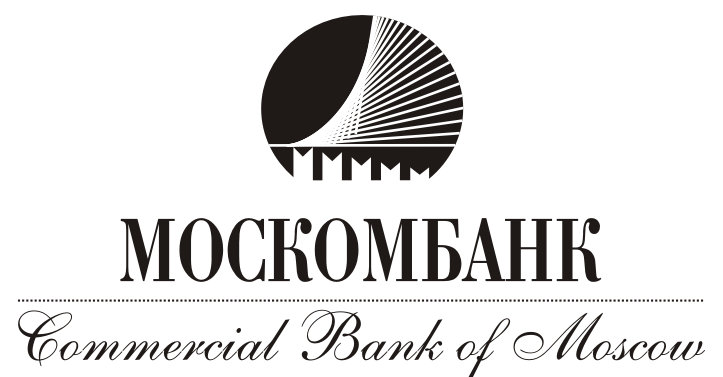 